Современные исследования показывают, что нет необучаемых детей, и даже самых тяжёлых, можно целенаправленно учить, используя специфические методы, приёмы и средства обучения, организуя «пошаговое» обучение, глубокую дифференциацию и индивидуализацию обучения. Работа над развитием речи очень важна, поскольку речевая деятельность способствует развитию познавательной, эмоциональной, личностной сферы ребёнка, улучшает его социально-коммуникативные возможности. Это способствует повышению уровня социализации и самостоятельности детей с ограниченными возможностями здоровья. Дети с умеренной степенью умственной отсталости не являются исключением. Для детей с умеренной степенью умственной отсталости характерно позднее речевое развитие, ограниченность словаря как пассивного, так и активного, иногда - отсутствие фразовой речи. У таких детей нарушено формирование всех компонентов речевой системы, относящихся к звуковой и смысловой стороне.Учить детей данной категории составлять описательные рассказы – очень важный аспект их развития. Умение точно, лаконично и образно описывать предмет способствует развитию речи, мышления, облегчает процесс обмена информацией.Педагогический опыт показывает, что процесс формирования у детей с умеренной степенью умственной отсталости умения описывать предмет происходит очень медленно. Сложность обретения такого опыта обусловлена тем, что им тяжело поддерживать постоянное внимание, сосредотачиваться на внутренних качествах и внешних признаках объекта, систематизировать сведения о нем, выдерживать последовательность высказываний. Обучение детей составлению описательных рассказов с помощью картинно-графических схем включало несколько этапов:- научить ребенка замещению реальных предметов схематично изображенными;-   научить ребенка «читать» схему;- научить ребенка составлять небольшой рассказ на основе картинно-графических схем;- закрепить навыки составления описательных рассказов  с опорой на картинно-графические схемы.Данная работа проводилась  в несколько этапов для того, чтобы закрепить навыки описания предметов.  Сначала вся схема рассматривалась полностью, педагог подробно объяснял каждый пункт, дети самостоятельно или с помощью  описывали предмет (качество и количество помощи педагога зависит от индивидуальных особенностей обучающихся). Постепенно, от занятия к занятию,  речевой материал усложнялся  (от простых фраз к сложным, от 2-словных к 3-словным, от фраз к рассказу). Постоянная активизация детей в ходе урока на уровне фразовых опытов (особенно из слабой подгруппы), исключение на первых порах отрицательной оценки деятельности детей и акцентирование внимания на успехах, достижениях повышали речевую активность обучающихся. Соблюдалась определенная последовательность опроса детей при рассказывании. Сначала высказывались дети из сильной подгруппы, затем из слабой подгруппы. Отработка связного рассказывания с детьми из слабой подгруппы по просьбе педагога переносилась на индивидуальные логопедические занятия. На обобщающих  или итоговых занятиях  знания  по темам закреплялись. Таким образом, у детей происходило накопление лексического материала по различным темам, формировался  навык составления описательных рассказов.Для систематизации знаний детей о предметах и явлениях окружающего мира существуют модельные схемы, предложенные В.К. Воробьевой, Т.А. Ткаченко.  В работе по составлению описательных рассказов использовались картинно – графические схемы, изготовленные самостоятельно . Для изготовления этих схем не требуются художественные способности: любой педагог в состоянии нарисовать подобные символические изображения предметов и объектов. Для обучающихся старшего возраста можно использовать дидактическое пособие Ю.С. Волковой «Опорные схемы для составления описательных рассказов»  издательства «Ранок».  Данный комплект содержит 16 опорных схем по разным лексическим темам. Каждая схема состоит из нескольких клеточек, в которых расположены символы. Каждый символ это условный пункт плана рассказа. Основу описательного рассказа составляют конкретные представления, которые накапливаются в процессе исследования объекта. Элементами модели описательного рассказа становятся символы – заместители качественных характеристик объекта:- принадлежность к родовому понятию;- среда обитания или роста (для представителей животного или растительного мира);- размер;- цвет;- форма;- строение или составные части;- качество поверхности;- материал, из которого изготовлен объект (для неживых предметов);- способ использования (или какую пользу приносит);- субъективная оценка (добрый, плохой, полезный, вредный и т.д.).По такой модели можно составить описание отдельного предмета, который принадлежит к определенной группе.Диапазон тем, вошедших в комплект опорных схем для составления описательных рассказов, довольно широкий и охватывает практически все лексические темы, используемые на уроках развития речи и ознакомления с окружающим миром. Хочется подчеркнуть, что работа по формированию навыка составления описательных рассказов  у детей с умеренной степенью умственной отсталости не ограничивалась только использованием картинно – графических схем. Прежде всего, это - начальная стадия. На этой «пусковой» стадии использование схем помогает детям легче воспринимать и перерабатывать зрительную информацию, сохранять и воспроизводить ее. Параллельно с этой работой  проводится целый комплекс занятий, направленных на закрепление и уточнение полученных знаний по теме «Фрукты», а именно:- экскурсии по школьному участку, на которых дети знакомятся с фруктовыми деревьями (яблоня, груша) и собирали плоды;- собранные фрукты исследуются на уроках развития речи и ознакомления с окружающим миром наряду с реальными изображениями;- на уроках математики в качестве счетного материала используются изображения фруктов;- на уроках практической деятельности дети лепят, рисуют фрукты; - на логопедических занятиях проводятся речевые игры по данной теме;- во внеурочное время используются настольно-печатные игры, которые направлены на формирование умения классифицировать предметы, развитие  речи, обогащение словарного запаса, развитие наблюдательности, образно-логического мышления, внимания.Использование картинно – графических схем значительно облегчили работу по формированию навыка составления описательных рассказов. Проведенная работа помогла добиться того, что высказывания учеников стали более четкими, связными и последовательными. Опорные схемы выступили в роли плана – подсказки. Результаты этой работы видны на уроке развития речи и ознакомления с окружающим миром в 3 классе для детей с умеренной степенью умственной отсталости (Приложение 1).Проведенная работа по формированию навыка составления описательных рассказов с использованием картинно – графических схем у детей с умеренной степенью умственной отсталости:1) позволила накопить конкретные представления в процессе исследования предметов и явлений окружающего мира;2) помогла детям освоить алгоритм составления описательных рассказов по различным лексическим темам;3)  расширила  словарный запас детей;4)  способствовала развитию связной речи.Анализ проведенной работы показал, что систематическая  и планомерная работа  по данной проблеме эффективно помогает развивать познавательную деятельность детей,  речь, внимание.  Представленная система работы направлена не только на речевое развитие обучающихся. На основе использования картинно-графических схем у детей с умеренной степенью умственной отсталости развиваются наблюдательность, внимание, память, упорядочиваются впечатления, которые они получили при взаимодействии с внешним миром, расширяется словарный запас. Составление описательных рассказов на основе картинно-графических схем  является базой для составления рассказов по сюжетным картинам и пересказов коротких сказок и рассказов.Использование картинно - графических схем в процессе обучения детей с умеренной  степенью умственной отсталости позволяет улучшить усвоение алгоритма деятельности (речевой, практической). Данный опыт работы может быть  использован педагогами:-  на логопедических занятиях (составление рассказов по сюжетным картинам и их сериям);-  на уроках чтения (пересказ, заучивание стихов);-  на уроках математики (решение задач);- на уроках рисования, ручного труда,  социально – бытовой ориентировки, хозяйственно – бытового и профессионального труда (алгоритм выполнения заданий).Так же, использование картинно – графических схем поможет воспитателям в работе по формированию различных социально – бытовых навыков у детей с умеренной степенью умственной отсталости.При использовании в своей работе картинно – графических схем следует обращать внимание на то, что:начинать работу следует с достаточно простых схем, они должны быть легкими для восприятия (например, только форма и цвет, далее  - цвет и величина);на каждом этапе обучения работы с картинно – графическими схемами детям надо предлагать только 1-2  новых признака предмета,  обозначенных символом;обучение должно проходить в игровой форме;изученный материал необходимо повторять многократно и  применять его в новых ситуациях, использовать как можно больше межпредметных связей;помощь педагога должна быть дифференцирована согласно учету индивидуальных особенностей обучающихся.Приложение  Урок развития речи и ознакомления с окружающим миромв 3 классе для детей с умеренной степенью умственной отсталостиУрок обобщения знаний.Тема:  «Фрукты».Цель: Формирование связной речи.Задачи: 1. Развитие словообразовательных умений; отработка навыков описания предмета по графическим схемам.2.Коррекция зрительного восприятия на основе упражнений в узнавании и различении.3. Формирование знаний о здоровом образе жизни.Планируемые результаты: Составить короткий описательный рассказ о фруктах с помощью опорной схемы.  Поупражняться в образовании относительных прилагательных. Сделать вывод: почему фрукты полезны.Структура урока: Организационный момент.Актуализация знаний по теме.Обобщение.Итог урока.Оборудование:  Изображения фруктов, фрукты, графические схемы, карандаши, трафареты.Ход урокаI. Организационный момент.Разговорная минутка.- Какой сегодня день недели?- Какое сегодня число?- Какой по счету урок начинается?- Какой это урок?- Что мы учимся делать на уроках развития речи?II. Актуализация знаний.     1. Загадки:     2. Упражнение на узнавание и различение.    На доске контурные изображения груши, яблока, банана, которые частично наложены друг на друга. Ученики должны посмотреть на эти контурные изображения предметов, а затем найти соответствующие картинки, назвать их и подобрать обобщенное понятие («фрукты»).III. Обобщение.     1. Обобщающая беседа.- Фрукты – это сочные съедобные плоды, растущие в основном на деревьях. Фруктов очень много. Какие вы знаете? Ответы детей и вывешивание картинок фруктов на магнитную доску. - Многие из них встречаются в наших садах. Это яблоки и груши. А другие фрукты любят яркий солнечный свет и влагу и растут в южных районах нашей страны – это апельсины, лимоны, мандарины, гранаты. Некоторые фрукты привозят к нам из далеких стран – это бананы, ананасы, киви и др. Все фрукты, независимо от того, где растут, вкусны, полезны, содержат много витаминов. Во время рассказа учителя один ученик помогает и указкой показывает на изображения фруктов.     2. Упражнение «Какой сок? Какое варенье?» -  На прошлом уроке мы говорили, что фрукты очень полезно есть в свежем виде. Но иногда на фруктовых деревьях поспевает такой большой урожай, что сохранить все фрукты в свежем виде не удается. От долгого хранения они начинают портиться. Что же делают взрослые, чтобы сохранить собранный урожай на всю зиму? Варят варенье, повидло, закрывают компоты, соки.-  Какой сок получается из яблок? А какое варенье?Яблочный сок, яблочное варенье.Апельсиновый сок, апельсиновое варенье.Грушевый сок, грушевое варенье и т.д.- Вы сказали все правильно. Могу еще добавить, что фрукты можно сушить. Высушенные фрукты называются сухофруктами. Даже в высушенном виде они сохраняют много витаминов. Вы видели, как из сухофруктов варят вкусный и ароматный компот, который вы получаете на обед.     3. Упражнение «Поваренок». - Ребята, расскажите, что нужно сделать, чтобы сварить компот. Давайте представим, что мы пришли в сад, где растет много фруктов. Дети встают, выходят из-за парт и имитируют движения. Начинается динамическая пауза. -  Какие фрукты вы можете увидеть в этом саду? Яблоки, груши, сливы.-  Что нужно сделать сначала? Собирают фрукты.- Что делают, после того как принесут собранные фрукты домой? Моют, чистят, режут на дольки, складывают в большую кастрюлю, добавляют воду и сахар и варят.- Вкусный компот у нас получился? А зачем мы мыли фрукты? Чтобы они были чистыми, чтобы не заболеть.     4. Составление описаний фруктов с опорой на графическую схему.-  Ребята, давайте расскажем о любимых фруктах. В этом нам поможет схема, которой мы пользовались на прошлом уроке. Например:- Я очень люблю лимон. Он желтого цвета, овальной формы. На вкус лимон очень кислый, сочный. Если его положить в чай – получится очень вкусно и полезно, потому что в нем много витамина С. Из лимона делают сок, добавляют его в компоты и варенье. Еще из него делают очень вкусные цукаты.Дети составляют описания, опираясь на графическую схему и используя реальные фрукты. Сначала выступают дети сильной подгруппы, затем - слабой. -  А почему вы любите фрукты? Чем они полезны? Они вкусные, в них много витаминов.-  Чем же так полезны витамины?     5. Упражнение «Назови ласково»-  Давайте назовем ласково любимые фрукты.    Яблоко – яблочко    Апельсин – апельсинчик    Лимон – лимончик и т.д.     6. Упражнение «Что лишнее?» -  Подумайте и скажите, что лишнее и почему:             яблоко, груша, помидор, апельсин             слива, персик, лимон, роза             банан, смородина, абрикос, киви.IV. Итог урока.-  О чем мы говорили сегодня на уроке?-  Почему полезно есть фрукты?-  Прежде чем съесть фрукт, что нужно сделать, чтобы не заболеть?-  Оценки.- Но урок еще не закончен. Осталось еще одно задание. Возьмите карандаши и трафареты, нарисуйте и заштрихуйте свои любимые фрукты. При наличии времени.Этот плод продолговатый, Витаминами богатый.Его варят, его сушат, Называется он…(груша)      Желтый – желтый, длинный, гладкий.А отчистишь – сладкий-сладкий.Он нам жарким югом дан, А зовут его - …(банан)Он с оранжевою кожей,Что на солнышко похожа.А под кожей – дольки, Посчитаем, сколько?Дольку каждому дадим, Все по долечке съедим. (апельсин)Апельсина брат роднойС золотистой кожурой.Дольки с тонкой оболочкой, Только меньше он росточком. (мандарин) На сучках висят шары-Посинели от жары. (сливы)Хоть и кислый он, В чай положим мы…(лимон)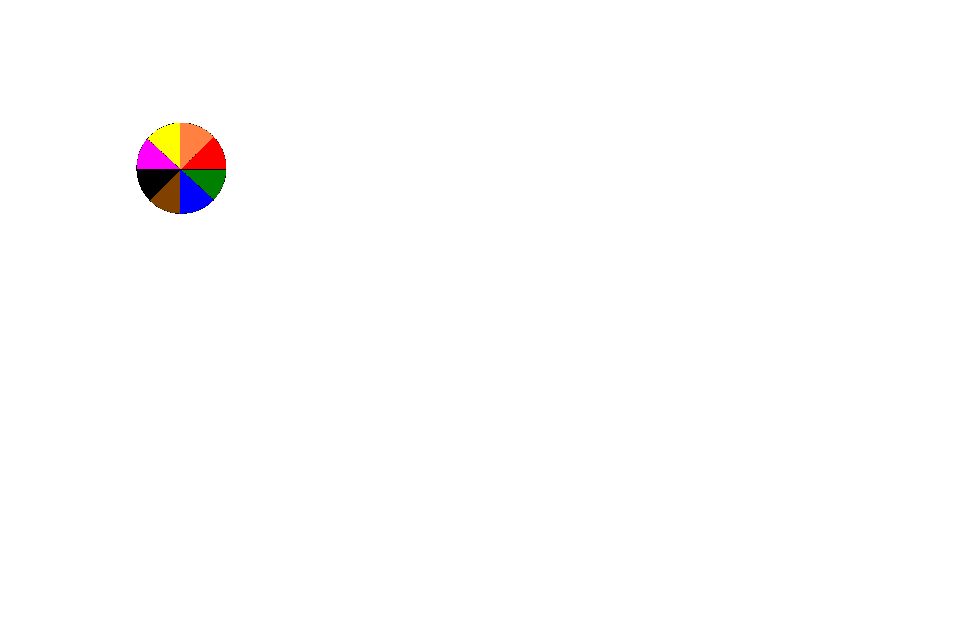 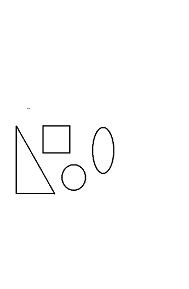 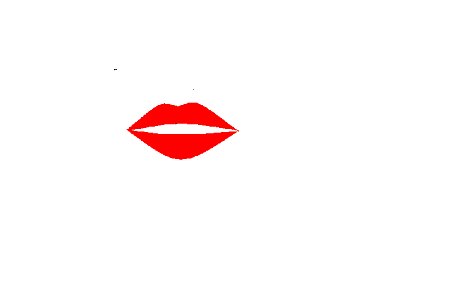 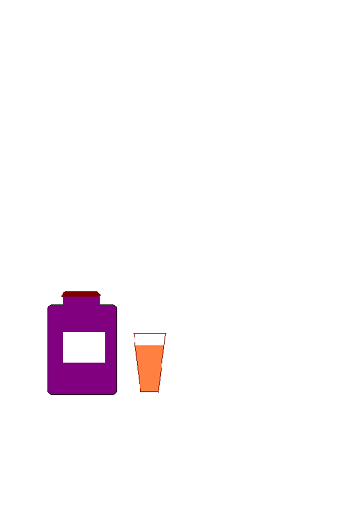 